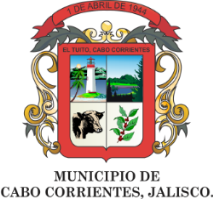 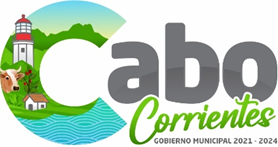 AGENDA DE PRESIDENCIA DEL MUNICIPIO DE CABO CORRIENTES, JALISCO FEBRERO 2022AGENDA DE PRESIDENCIA DEL MUNICIPIO DE CABO CORRIENTES, JALISCO FEBRERO 2022AGENDA DE PRESIDENCIA DEL MUNICIPIO DE CABO CORRIENTES, JALISCO FEBRERO 2022AGENDA DE PRESIDENCIA DEL MUNICIPIO DE CABO CORRIENTES, JALISCO FEBRERO 2022AGENDA DE PRESIDENCIA DEL MUNICIPIO DE CABO CORRIENTES, JALISCO FEBRERO 2022AGENDA DE PRESIDENCIA DEL MUNICIPIO DE CABO CORRIENTES, JALISCO FEBRERO 2022AGENDA DE PRESIDENCIA DEL MUNICIPIO DE CABO CORRIENTES, JALISCO FEBRERO 2022LUNESMARTESMIERCOLESJUEVESVIERNESSÁBADODOMINGO1 Atención ciudadana, con medidas sanitaria por Covid-19.2 Atención ciudadana, con medidas sanitaria por Covid-19.3  Atención ciudadana, con medidas sanitaria por Covid-19.4  Atención ciudadana, con medidas sanitaria por Covid-19.5 67 Día inhábil.8 Salida a GDL Evento de Copa Jalisco.9 Atención ciudadana, con medidas sanitaria por Covid-19.10 Atención ciudadana, con medidas sanitaria por Covid-19.11 Reunión de la Secretaria de Cultura en el Municipio de Mascota, Jalisco. 12 13 14 Reunión de Seguridad. Atención Ciudadana, con medidas Sanitarias.15  Atención ciudadana, con medidas sanitaria por Covid-19.16  Atención ciudadana, con medidas sanitaria por Covid-19.17  Atención ciudadana, con medidas sanitaria por Covid-19.18  Atención ciudadana, con medidas sanitaria por Covid-19.19 Acudió a Capacitación de Incendios Forestales20  Desayuno de trabajo con pobladores con la Localidad de Juntas del sur21 Reunión de Seguridad.  Atención Ciudadana, con medidas Sanitarias.22  Atención ciudadana, con medidas sanitaria por Covid-19.23 Reunión de trabajo del tema de Hidroeléctrica.24 Reunión en Puerto Vallarta de ZOFEMAT.Reunión virtual Visor Urbano.25 Capacitación en la Ciudad de Guadalajara.26 Capacitación en la Ciudad de Guadalajara. 27 Capacitación en la Ciudad de GDL28 Reunión de Seguridad.  Atención Ciudadana, con medidas Sanitarias